Tips, tricks & tools blended learning en bindingTips, tricks & tools blended learning en bindingTips, tricks & tools blended learning en bindingVoor en na de (online) les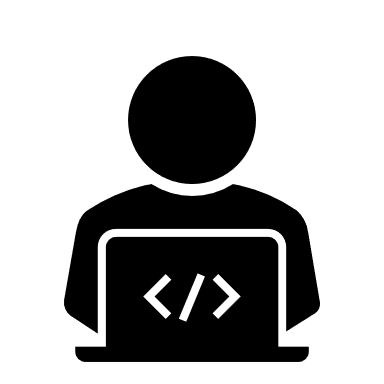 Tijdens de (online) les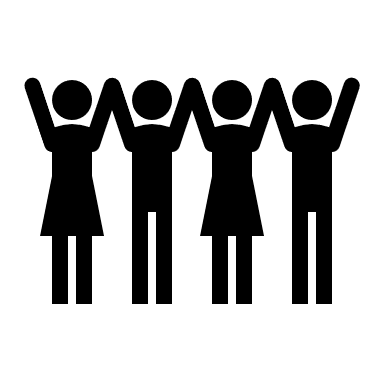 Studenten als partners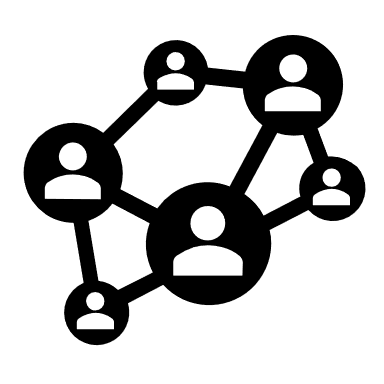 Personaliseer je Brightspace-omgevingIntroduceer jezelf en collega-docenten aan de hand van een video.Maak een screencast om de leerdoelen en opbouw van je course toe te lichten. Gebruik hiervoor bijvoorbeeld Microsoft Stream.Geef studenten gesproken feedback op hun opdrachten. Stuur hen een video- of spraakbestand. Houd bij het ontwikkelen van Brightspace-courses rekening met studenten met een functiebeperking. Stimuleer het contact tussen studenten Ontwerp opdrachten die studenten alleen kunnen uitvoeren door (online) samen te werken. Laat studenten elkaar ontmoeten in Breakout Rooms, de virtuele gesprekskamers van Microsoft Teams.Laat studenten elkaar feedback geven én vragen. Dit kan onder andere met Feedbackfruits en Rubrics in Brightspace.  Activeer studenten om voorbereid naar de les te komen Zorg voor zelfstudiemateriaal dat studenten aanzet om voorbereid in de les te komen.Maak gebruik van de mogelijkheden die Brightspace jou als docent biedt om de voortgang van studenten te volgen. Bekijk bijvoorbeeld in hoeverre je studiemateriaal bekeken is.Combineer kennisclips of bronnen altijd met een verwerkingsopdracht en/of zelfbeoordeling, zoals een quiz.PraktischZorg dat je groepjes of Breakout Rooms vooraf hebt gemaakt en kunt laten zien op je scherm, zodat studenten elkaar zelf kunnen (video)bellen.Zorg dat je de tools en websites die je wilt gebruiken van te voren al klaar heb staan, zoals Padlet, Whiteboard of video’s.Als de les hybride is, bedenk dan vooraf hoe je studenten op locatie wil laten samenwerken met studenten @home.  Practice what you preachGeef steeds zelf het goede voorbeeld.Doe zelf mee met de check in/out, delen van persoonlijke ervaringen, koffietijd e.d.Gebruik muziek bij de inloop.Zorg voor een leuke achtergrond die niet te veel afleidt.Houd het behapbaar voor jezelf en je studenten. Probeer online werkvormen en digitale tools uit. Het hoeft niet meteen perfect!Werk en leer samen met collega’s. Zorg voor structuur en wees consequentBegin je les op tijd. Hiermee voorkom je dat studenten steeds later binnenkomen.Zorg voor in- en uitloopmomenten buiten de lestijden. Zo bied je studenten gelegenheid voor informele ontmoeting met medestudenten en met jou als docent.Laat merken dat je jouw studenten ziet. Verwelkom studenten bij binnenkomst van de online les. Wees hierbij persoonlijk. Bijvoorbeeld door hen bij naam te noemen.Wissel ‘zendtijd’ af met andere activiteitenBegin je les met een korte check-in. Dit kan op verschillende manieren:Maak in Microsoft Teams een interactief whiteboard aan. Studenten kunnen hierop schrijven of tekenen hoe zij zich voelen.Laat studenten via een smiley in de chat aangeven hoe zij zich voelen.Gebruik de chat-functie als je reacties van studenten wil. Zo verlaag je de drempel om te reageren. Houd tussendoor energizers: korte activiteiten om de energie hoog te houden.Laat studenten in groepjes een recente foto op hun telefoon zien waar zij blij van worden.Laat voorwerpen zien en laat studenten die voorwerpen zo snel mogelijk verzamelen.Zend maximaal 10 minuten en wissel af met een (inter)actieve werkvorm of energizer. Laat studenten elkaar in tweetallen bellen om (tijdens een buitenwandelingetje) te discussiëren over een stelling of om een foto te maken bij een opdracht. Zet de studenten in Breakout Rooms of laat ze elkaar bellen en een (reflectie)opdracht uitvoeren.Gebruik de chat-functie als je reacties van studenten wil. Zo verlaag je de drempel om te reageren. Houd regelmatig een (korte) pauze.Organiseer een Q&A indien daar behoefte aan is.Geef feed up, feedback en feed forwardGeef studenten informatie, waarmee zij hun voortgang op de leerdoelen kunnen bepalen.Ga in op de gemaakte huiswerkopdrachten Je stimuleert hiermee dat studenten goed voorbereid in de les komen. Start de les met vragen of stellingen over het huiswerk, bijvoorbeeld via Padlet. Benoem de onderdelen die goed zijn gegaan in huiswerk. Besteed extra aandacht aan onderwerpen waar minder op gescoord is in de Brightspace-quiz.Bespreek in de les wat studenten vonden van de kennisclips en het studiemateriaal en hoe zij de opdracht aangepakt hebben.Geef regelmatig feedback op het groepsproces. Introduceer nieuwe stof in samenhang tot de volgende huiswerkopdracht(en).Betrek studenten bij de organisatie van de lesGeef studenten een actieve rol in de organisatie van de les. Dit kan op verschillende manieren:Betrek studenten bij het opstellen van afspraken en gedragsregels voor hybride/online onderwijs. Maak hen medeverantwoordelijk voor de naleving hiervan. Bijvoorbeeld over aanwezigheid.Als de les hybride is, spreek dan af wie de rol van ‘verbinder’ met medestudenten @home vervult. Maak studenten verantwoordelijk voor contact met afwezige medestudenten. Maak afspraken over het wel of niet aanzetten van camera’s.Nodig studenten uit om met voorstellen te komen om informeel kennis te maken en contact te leggen in de eigen groep of bredere leergemeenschap.Stimuleer mede-eigenaarschap van studenten Laat studenten input geven op de onderwerpen die zij behandeld willen hebben.Laat studenten een profiel, persona of video maken om zich voor te stellen. Doe dit vanwege sociale veiligheid in kleine groepjes. Laat studenten energizers verzorgen.Laat een student de chat moderaten.Laat een student de tijd bewaken.Laat studenten een agenda opstellen of verslag maken. Ga ervan uit dat er verschillen zijn in hoe studenten het onderwijs op afstand en op locatie ervaren en maak dit bespreekbaar.Evalueer regelmatig met studenten hoe de (online) les valt te verbeteren. Als je in Brightspace ziet dat weinig studenten aan de slag zijn gegaan met het zelfstudie-materiaal, vraag dan om verbetersuggesties. Geef studenten een compliment. Zo laat je zien dat je hun bijdrage waardeert.  PraktischVraag studenten aan het einde van de les wat goed ging, wat ze leuk vonden en wat beter kan. Vraag studenten wat zij zelf (meer) kunnen bijdragen aan de les.Faciliteer ontmoeting en activiteiten Formeer groepen aan de hand van het postcodegebied van studenten. Zo verlaag je de drempel om buiten het onderwijs af te spreken of om een study buddy in de buurt te vinden. Organiseer speeddates via Microsoft Teams: Met medestudenten om elkaar beter te leren kennen.Met ouderejaars, alumni, onderzoekers of praktijkvertegenwoordigers om hun netwerk uit te breiden en zich te verbinden met de bredere leergemeenschap. Nodig af en toe een student uit om mee te praten in een docentvergadering.Organiseer competitie tussen studententeams.